Plastyka 6-7 (9.06.)Temat: W świecie światła i cienia – malarstwo barokowe.	„Powrót syna marnotrawnego” namalowany przez Rembrandta van Rijna to przykład malarstwa barokowego, w którym jednym z podstawowych środków wyrazu było umiejętne operowanie przez malarza światłem i cieniem.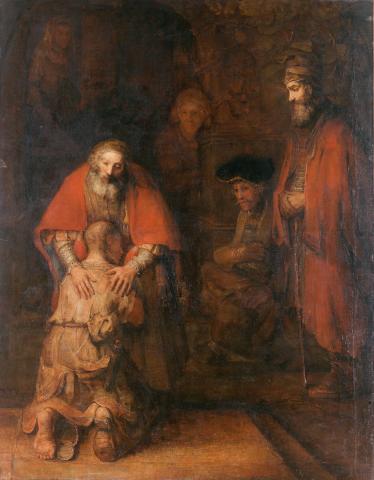 http://www.isztuka.edu.pl/i-sztuka/node/427Zapoznaj się z materiałami:https://www.youtube.com/watch?v=q-CJBq5_3Bwhttps://niezlasztuka.net/o-sztuce/rembrandt-powrot-syna-marnotrawnego/   